Il teatro greco - recupero Il teatro era destinato a feste pubbliche e spettacoli teatrali con musica, danza e canto. Tutta la cittadinanza partecipava. La forma era semicircolare affinchè tutti gli spettatori potessero sentire e vedere bene. Il teatro era formato dalla càvea, gradinate in pietra dove sedevano gli spettatori. Alla base della càvea c’era l’orchestra, di forma circolare, riservato ai musicisti, ai danzatori e ai cantanti.  Gli attori recitavano sul proscenio (palcoscenico), alle sue spalle c’era la scena (fondale architettonico). Nei teatri si rappresentavano tragedie e commedie che educavano la popolazione alla religione (attraverso i miti) ed alla politica.Gli attori erano tutti uomini; indossavano grandi maschere, di colore rosso per i personaggi maschili e bianche per quelli femminili. Le maschere servivano anche per aumentare la voce. Gli attori indossavano costumi colorati e scarpe col tacco alto chiamate coturni. 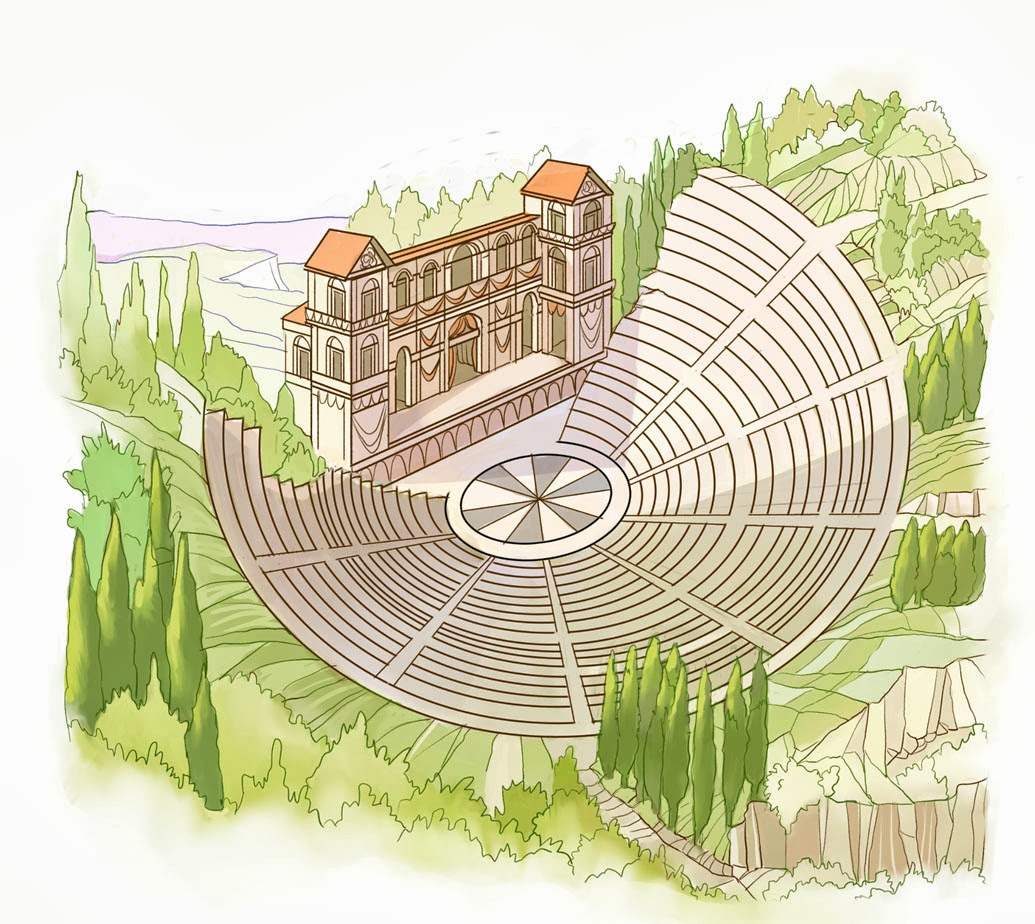 